KDCAwi -fALK PLUMBING sUPPLY-TOOL SOURCECorporate office: 223 3rd Street, Hot Springs, AR 71913Employment Application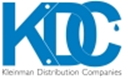 Applicant Information – COMPANY Applying (X): AWI_____Falk_____Tool Source_____Applicant Information – COMPANY Applying (X): AWI_____Falk_____Tool Source_____Applicant Information – COMPANY Applying (X): AWI_____Falk_____Tool Source_____Applicant Information – COMPANY Applying (X): AWI_____Falk_____Tool Source_____Applicant Information – COMPANY Applying (X): AWI_____Falk_____Tool Source_____Applicant Information – COMPANY Applying (X): AWI_____Falk_____Tool Source_____Applicant Information – COMPANY Applying (X): AWI_____Falk_____Tool Source_____Applicant Information – COMPANY Applying (X): AWI_____Falk_____Tool Source_____Applicant Information – COMPANY Applying (X): AWI_____Falk_____Tool Source_____Applicant Information – COMPANY Applying (X): AWI_____Falk_____Tool Source_____Applicant Information – COMPANY Applying (X): AWI_____Falk_____Tool Source_____Applicant Information – COMPANY Applying (X): AWI_____Falk_____Tool Source_____Applicant Information – COMPANY Applying (X): AWI_____Falk_____Tool Source_____Applicant Information – COMPANY Applying (X): AWI_____Falk_____Tool Source_____Applicant Information – COMPANY Applying (X): AWI_____Falk_____Tool Source_____Applicant Information – COMPANY Applying (X): AWI_____Falk_____Tool Source_____Applicant Information – COMPANY Applying (X): AWI_____Falk_____Tool Source_____Applicant Information – COMPANY Applying (X): AWI_____Falk_____Tool Source_____Applicant Information – COMPANY Applying (X): AWI_____Falk_____Tool Source_____Applicant Information – COMPANY Applying (X): AWI_____Falk_____Tool Source_____Applicant Information – COMPANY Applying (X): AWI_____Falk_____Tool Source_____Applicant Information – COMPANY Applying (X): AWI_____Falk_____Tool Source_____Applicant Information – COMPANY Applying (X): AWI_____Falk_____Tool Source_____Applicant Information – COMPANY Applying (X): AWI_____Falk_____Tool Source_____Applicant Information – COMPANY Applying (X): AWI_____Falk_____Tool Source_____Applicant Information – COMPANY Applying (X): AWI_____Falk_____Tool Source_____Applicant Information – COMPANY Applying (X): AWI_____Falk_____Tool Source_____Last NameLast NameLast NameFirstM.I.M.I.DateDateStreet AddressStreet AddressStreet AddressStreet AddressApartment/Unit #Apartment/Unit #Apartment/Unit #Apartment/Unit #CityStateZIPPhoneE-mail AddressE-mail AddressE-mail AddressDate AvailableDate AvailableDate AvailableDate AvailableSocial Security No.Social Security No.Social Security No.Desired SalaryDesired SalaryDesired SalaryPosition Applied forPosition Applied forPosition Applied forPosition Applied forPosition Applied forPosition Applied forAre you a citizen of the United States?Are you a citizen of the United States?Are you a citizen of the United States?Are you a citizen of the United States?Are you a citizen of the United States?Are you a citizen of the United States?Are you a citizen of the United States?Are you a citizen of the United States?Are you a citizen of the United States?YES  YES  NO  NO  If no, are you authorized to work in the U.S.?If no, are you authorized to work in the U.S.?If no, are you authorized to work in the U.S.?If no, are you authorized to work in the U.S.?If no, are you authorized to work in the U.S.?If no, are you authorized to work in the U.S.?If no, are you authorized to work in the U.S.?If no, are you authorized to work in the U.S.?If no, are you authorized to work in the U.S.?If no, are you authorized to work in the U.S.?If no, are you authorized to work in the U.S.?YES  YES  NO  Have you ever worked for this company?Have you ever worked for this company?Have you ever worked for this company?Have you ever worked for this company?Have you ever worked for this company?Have you ever worked for this company?Have you ever worked for this company?Have you ever worked for this company?Have you ever worked for this company?YES  YES  NO  NO  If so, when?If so, when?If so, when?If so, when?Have you ever been convicted of a felony?Have you ever been convicted of a felony?Have you ever been convicted of a felony?Have you ever been convicted of a felony?Have you ever been convicted of a felony?Have you ever been convicted of a felony?Have you ever been convicted of a felony?Have you ever been convicted of a felony?Have you ever been convicted of a felony?YES  YES  NO  NO  If yes, explainIf yes, explainIf yes, explainIf yes, explainEducationEducationEducationEducationEducationEducationEducationEducationEducationEducationEducationEducationEducationEducationEducationEducationEducationEducationEducationEducationEducationEducationEducationEducationEducationEducationEducationHigh SchoolHigh SchoolHigh SchoolAddressAddressFromFromToToDid you graduate?Did you graduate?Did you graduate?YES  YES  NO  NO  NO  DegreeDegreeDegreeCollegeCollegeAddressAddressFromFromToToDid you graduate?Did you graduate?Did you graduate?YES  YES  NO  NO  NO  DegreeDegreeDegreeOtherOtherAddressAddressFromFromToToDid you graduate?Did you graduate?Did you graduate?YES  YES  NO  NO  NO  DegreeDegreeDegreeReferencesReferencesReferencesReferencesReferencesReferencesReferencesReferencesReferencesReferencesReferencesReferencesReferencesReferencesReferencesReferencesReferencesReferencesReferencesReferencesReferencesReferencesReferencesReferencesReferencesReferencesReferencesPlease list three professional references.Please list three professional references.Please list three professional references.Please list three professional references.Please list three professional references.Please list three professional references.Please list three professional references.Please list three professional references.Please list three professional references.Please list three professional references.Please list three professional references.Please list three professional references.Please list three professional references.Please list three professional references.Please list three professional references.Please list three professional references.Please list three professional references.Please list three professional references.Please list three professional references.Please list three professional references.Please list three professional references.Please list three professional references.Please list three professional references.Please list three professional references.Please list three professional references.Please list three professional references.Please list three professional references.Full NameFull NameFull NameRelationshipRelationshipRelationshipRelationshipRelationshipCompanyCompanyCompanyPhonePhonePhonePhoneAddressAddressAddressFull NameFull NameFull NameRelationshipRelationshipRelationshipRelationshipRelationshipCompanyCompanyCompanyPhonePhonePhonePhoneAddressAddressAddressFull NameFull NameFull NameRelationshipRelationshipRelationshipRelationshipRelationshipCompanyCompanyCompanyPhonePhonePhonePhoneAddressAddressAddressPrevious EmploymentPrevious EmploymentPrevious EmploymentPrevious EmploymentPrevious EmploymentPrevious EmploymentPrevious EmploymentPrevious EmploymentPrevious EmploymentPrevious EmploymentPrevious EmploymentPrevious EmploymentPrevious EmploymentPrevious EmploymentPrevious EmploymentPrevious EmploymentPrevious EmploymentPrevious EmploymentPrevious EmploymentPrevious EmploymentCompanyCompanyCompanyPhoneAddressAddressSupervisorSupervisorJob TitleJob TitleStarting SalaryStarting Salary$$$Ending SalaryEnding SalaryEnding SalaryEnding Salary$ResponsibilitiesResponsibilitiesResponsibilitiesResponsibilitiesResponsibilitiesFromToToReason for LeavingReason for LeavingMay we contact your previous supervisor for a reference?May we contact your previous supervisor for a reference?May we contact your previous supervisor for a reference?May we contact your previous supervisor for a reference?May we contact your previous supervisor for a reference?May we contact your previous supervisor for a reference?May we contact your previous supervisor for a reference?May we contact your previous supervisor for a reference?May we contact your previous supervisor for a reference?May we contact your previous supervisor for a reference?May we contact your previous supervisor for a reference?YES  NO  CompanyCompanyCompanyPhoneAddressAddressSupervisorSupervisorJob TitleJob TitleStarting SalaryStarting Salary$$$Ending SalaryEnding SalaryEnding SalaryEnding Salary$ResponsibilitiesResponsibilitiesResponsibilitiesResponsibilitiesResponsibilitiesFromToToReason for LeavingReason for LeavingMay we contact your previous supervisor for a reference?May we contact your previous supervisor for a reference?May we contact your previous supervisor for a reference?May we contact your previous supervisor for a reference?May we contact your previous supervisor for a reference?May we contact your previous supervisor for a reference?May we contact your previous supervisor for a reference?May we contact your previous supervisor for a reference?May we contact your previous supervisor for a reference?May we contact your previous supervisor for a reference?May we contact your previous supervisor for a reference?YES  NO  CompanyCompanyPhoneAddressAddressSupervisorSupervisorJob TitleJob TitleStarting SalaryStarting Salary$$$Ending SalaryEnding SalaryEnding SalaryEnding Salary$ResponsibilitiesResponsibilitiesResponsibilitiesResponsibilitiesResponsibilitiesFromToToReason for LeavingReason for LeavingMay we contact your previous supervisor for a reference?May we contact your previous supervisor for a reference?May we contact your previous supervisor for a reference?May we contact your previous supervisor for a reference?May we contact your previous supervisor for a reference?May we contact your previous supervisor for a reference?May we contact your previous supervisor for a reference?May we contact your previous supervisor for a reference?May we contact your previous supervisor for a reference?May we contact your previous supervisor for a reference?May we contact your previous supervisor for a reference?YES  NO  Drivers require 10 year employment history and additional information found on driver’s addendum.Drivers require 10 year employment history and additional information found on driver’s addendum.Drivers require 10 year employment history and additional information found on driver’s addendum.Drivers require 10 year employment history and additional information found on driver’s addendum.Drivers require 10 year employment history and additional information found on driver’s addendum.Drivers require 10 year employment history and additional information found on driver’s addendum.Drivers require 10 year employment history and additional information found on driver’s addendum.Drivers require 10 year employment history and additional information found on driver’s addendum.Drivers require 10 year employment history and additional information found on driver’s addendum.Drivers require 10 year employment history and additional information found on driver’s addendum.Drivers require 10 year employment history and additional information found on driver’s addendum.Drivers require 10 year employment history and additional information found on driver’s addendum.Drivers require 10 year employment history and additional information found on driver’s addendum.Drivers require 10 year employment history and additional information found on driver’s addendum.Drivers require 10 year employment history and additional information found on driver’s addendum.Drivers require 10 year employment history and additional information found on driver’s addendum.Drivers require 10 year employment history and additional information found on driver’s addendum.Drivers require 10 year employment history and additional information found on driver’s addendum.Drivers require 10 year employment history and additional information found on driver’s addendum.Drivers require 10 year employment history and additional information found on driver’s addendum.Military ServiceMilitary ServiceMilitary ServiceMilitary ServiceMilitary ServiceMilitary ServiceMilitary ServiceMilitary ServiceMilitary ServiceMilitary ServiceMilitary ServiceMilitary ServiceMilitary ServiceMilitary ServiceMilitary ServiceMilitary ServiceMilitary ServiceMilitary ServiceMilitary ServiceMilitary ServiceBranchBranchFromFromToRank at DischargeRank at DischargeRank at DischargeRank at DischargeRank at DischargeRank at DischargeType of DischargeType of DischargeType of DischargeType of DischargeType of DischargeIf other than honorable, explainIf other than honorable, explainIf other than honorable, explainIf other than honorable, explainIf other than honorable, explainIf other than honorable, explainIf other than honorable, explainIf other than honorable, explainApplicant’s certification and agreementApplicant’s certification and agreementApplicant’s certification and agreementApplicant’s certification and agreementApplicant’s certification and agreementApplicant’s certification and agreementApplicant’s certification and agreementApplicant’s certification and agreementApplicant’s certification and agreementApplicant’s certification and agreementApplicant’s certification and agreementApplicant’s certification and agreementApplicant’s certification and agreementApplicant’s certification and agreementApplicant’s certification and agreementApplicant’s certification and agreementApplicant’s certification and agreementApplicant’s certification and agreementApplicant’s certification and agreementApplicant’s certification and agreementI certify that my answers are true and complete to the best of my knowledge and authorize KDC to verify their accuracy and to obtain reference information.  I hereby release KDC from any/all liability of whatever kind and nature which, at any time, could result from obtaining and having an employment decision based on such information. If this application leads to employment, I understand that false or misleading information in my application or interview 
may be considered sufficient basis for dismissal.I understand that should an employment offer be extended to me and accepted that I will fully adhere to the policies, rules and regulations of employment of the Employer. However, I further understand that neither the policies, rules, regulations of employment nor anything said during the interview process shall be deemed to constitute the terms of an implied employment contract. I understand that Arkansas recognizes the “employment at will” and any employment offered is for an indefinite duration and at will and that either I or the Employer may terminate my employment at any time with or without notice or cause.I certify that my answers are true and complete to the best of my knowledge and authorize KDC to verify their accuracy and to obtain reference information.  I hereby release KDC from any/all liability of whatever kind and nature which, at any time, could result from obtaining and having an employment decision based on such information. If this application leads to employment, I understand that false or misleading information in my application or interview 
may be considered sufficient basis for dismissal.I understand that should an employment offer be extended to me and accepted that I will fully adhere to the policies, rules and regulations of employment of the Employer. However, I further understand that neither the policies, rules, regulations of employment nor anything said during the interview process shall be deemed to constitute the terms of an implied employment contract. I understand that Arkansas recognizes the “employment at will” and any employment offered is for an indefinite duration and at will and that either I or the Employer may terminate my employment at any time with or without notice or cause.I certify that my answers are true and complete to the best of my knowledge and authorize KDC to verify their accuracy and to obtain reference information.  I hereby release KDC from any/all liability of whatever kind and nature which, at any time, could result from obtaining and having an employment decision based on such information. If this application leads to employment, I understand that false or misleading information in my application or interview 
may be considered sufficient basis for dismissal.I understand that should an employment offer be extended to me and accepted that I will fully adhere to the policies, rules and regulations of employment of the Employer. However, I further understand that neither the policies, rules, regulations of employment nor anything said during the interview process shall be deemed to constitute the terms of an implied employment contract. I understand that Arkansas recognizes the “employment at will” and any employment offered is for an indefinite duration and at will and that either I or the Employer may terminate my employment at any time with or without notice or cause.I certify that my answers are true and complete to the best of my knowledge and authorize KDC to verify their accuracy and to obtain reference information.  I hereby release KDC from any/all liability of whatever kind and nature which, at any time, could result from obtaining and having an employment decision based on such information. If this application leads to employment, I understand that false or misleading information in my application or interview 
may be considered sufficient basis for dismissal.I understand that should an employment offer be extended to me and accepted that I will fully adhere to the policies, rules and regulations of employment of the Employer. However, I further understand that neither the policies, rules, regulations of employment nor anything said during the interview process shall be deemed to constitute the terms of an implied employment contract. I understand that Arkansas recognizes the “employment at will” and any employment offered is for an indefinite duration and at will and that either I or the Employer may terminate my employment at any time with or without notice or cause.I certify that my answers are true and complete to the best of my knowledge and authorize KDC to verify their accuracy and to obtain reference information.  I hereby release KDC from any/all liability of whatever kind and nature which, at any time, could result from obtaining and having an employment decision based on such information. If this application leads to employment, I understand that false or misleading information in my application or interview 
may be considered sufficient basis for dismissal.I understand that should an employment offer be extended to me and accepted that I will fully adhere to the policies, rules and regulations of employment of the Employer. However, I further understand that neither the policies, rules, regulations of employment nor anything said during the interview process shall be deemed to constitute the terms of an implied employment contract. I understand that Arkansas recognizes the “employment at will” and any employment offered is for an indefinite duration and at will and that either I or the Employer may terminate my employment at any time with or without notice or cause.I certify that my answers are true and complete to the best of my knowledge and authorize KDC to verify their accuracy and to obtain reference information.  I hereby release KDC from any/all liability of whatever kind and nature which, at any time, could result from obtaining and having an employment decision based on such information. If this application leads to employment, I understand that false or misleading information in my application or interview 
may be considered sufficient basis for dismissal.I understand that should an employment offer be extended to me and accepted that I will fully adhere to the policies, rules and regulations of employment of the Employer. However, I further understand that neither the policies, rules, regulations of employment nor anything said during the interview process shall be deemed to constitute the terms of an implied employment contract. I understand that Arkansas recognizes the “employment at will” and any employment offered is for an indefinite duration and at will and that either I or the Employer may terminate my employment at any time with or without notice or cause.I certify that my answers are true and complete to the best of my knowledge and authorize KDC to verify their accuracy and to obtain reference information.  I hereby release KDC from any/all liability of whatever kind and nature which, at any time, could result from obtaining and having an employment decision based on such information. If this application leads to employment, I understand that false or misleading information in my application or interview 
may be considered sufficient basis for dismissal.I understand that should an employment offer be extended to me and accepted that I will fully adhere to the policies, rules and regulations of employment of the Employer. However, I further understand that neither the policies, rules, regulations of employment nor anything said during the interview process shall be deemed to constitute the terms of an implied employment contract. I understand that Arkansas recognizes the “employment at will” and any employment offered is for an indefinite duration and at will and that either I or the Employer may terminate my employment at any time with or without notice or cause.I certify that my answers are true and complete to the best of my knowledge and authorize KDC to verify their accuracy and to obtain reference information.  I hereby release KDC from any/all liability of whatever kind and nature which, at any time, could result from obtaining and having an employment decision based on such information. If this application leads to employment, I understand that false or misleading information in my application or interview 
may be considered sufficient basis for dismissal.I understand that should an employment offer be extended to me and accepted that I will fully adhere to the policies, rules and regulations of employment of the Employer. However, I further understand that neither the policies, rules, regulations of employment nor anything said during the interview process shall be deemed to constitute the terms of an implied employment contract. I understand that Arkansas recognizes the “employment at will” and any employment offered is for an indefinite duration and at will and that either I or the Employer may terminate my employment at any time with or without notice or cause.I certify that my answers are true and complete to the best of my knowledge and authorize KDC to verify their accuracy and to obtain reference information.  I hereby release KDC from any/all liability of whatever kind and nature which, at any time, could result from obtaining and having an employment decision based on such information. If this application leads to employment, I understand that false or misleading information in my application or interview 
may be considered sufficient basis for dismissal.I understand that should an employment offer be extended to me and accepted that I will fully adhere to the policies, rules and regulations of employment of the Employer. However, I further understand that neither the policies, rules, regulations of employment nor anything said during the interview process shall be deemed to constitute the terms of an implied employment contract. I understand that Arkansas recognizes the “employment at will” and any employment offered is for an indefinite duration and at will and that either I or the Employer may terminate my employment at any time with or without notice or cause.I certify that my answers are true and complete to the best of my knowledge and authorize KDC to verify their accuracy and to obtain reference information.  I hereby release KDC from any/all liability of whatever kind and nature which, at any time, could result from obtaining and having an employment decision based on such information. If this application leads to employment, I understand that false or misleading information in my application or interview 
may be considered sufficient basis for dismissal.I understand that should an employment offer be extended to me and accepted that I will fully adhere to the policies, rules and regulations of employment of the Employer. However, I further understand that neither the policies, rules, regulations of employment nor anything said during the interview process shall be deemed to constitute the terms of an implied employment contract. I understand that Arkansas recognizes the “employment at will” and any employment offered is for an indefinite duration and at will and that either I or the Employer may terminate my employment at any time with or without notice or cause.I certify that my answers are true and complete to the best of my knowledge and authorize KDC to verify their accuracy and to obtain reference information.  I hereby release KDC from any/all liability of whatever kind and nature which, at any time, could result from obtaining and having an employment decision based on such information. If this application leads to employment, I understand that false or misleading information in my application or interview 
may be considered sufficient basis for dismissal.I understand that should an employment offer be extended to me and accepted that I will fully adhere to the policies, rules and regulations of employment of the Employer. However, I further understand that neither the policies, rules, regulations of employment nor anything said during the interview process shall be deemed to constitute the terms of an implied employment contract. I understand that Arkansas recognizes the “employment at will” and any employment offered is for an indefinite duration and at will and that either I or the Employer may terminate my employment at any time with or without notice or cause.I certify that my answers are true and complete to the best of my knowledge and authorize KDC to verify their accuracy and to obtain reference information.  I hereby release KDC from any/all liability of whatever kind and nature which, at any time, could result from obtaining and having an employment decision based on such information. If this application leads to employment, I understand that false or misleading information in my application or interview 
may be considered sufficient basis for dismissal.I understand that should an employment offer be extended to me and accepted that I will fully adhere to the policies, rules and regulations of employment of the Employer. However, I further understand that neither the policies, rules, regulations of employment nor anything said during the interview process shall be deemed to constitute the terms of an implied employment contract. I understand that Arkansas recognizes the “employment at will” and any employment offered is for an indefinite duration and at will and that either I or the Employer may terminate my employment at any time with or without notice or cause.I certify that my answers are true and complete to the best of my knowledge and authorize KDC to verify their accuracy and to obtain reference information.  I hereby release KDC from any/all liability of whatever kind and nature which, at any time, could result from obtaining and having an employment decision based on such information. If this application leads to employment, I understand that false or misleading information in my application or interview 
may be considered sufficient basis for dismissal.I understand that should an employment offer be extended to me and accepted that I will fully adhere to the policies, rules and regulations of employment of the Employer. However, I further understand that neither the policies, rules, regulations of employment nor anything said during the interview process shall be deemed to constitute the terms of an implied employment contract. I understand that Arkansas recognizes the “employment at will” and any employment offered is for an indefinite duration and at will and that either I or the Employer may terminate my employment at any time with or without notice or cause.I certify that my answers are true and complete to the best of my knowledge and authorize KDC to verify their accuracy and to obtain reference information.  I hereby release KDC from any/all liability of whatever kind and nature which, at any time, could result from obtaining and having an employment decision based on such information. If this application leads to employment, I understand that false or misleading information in my application or interview 
may be considered sufficient basis for dismissal.I understand that should an employment offer be extended to me and accepted that I will fully adhere to the policies, rules and regulations of employment of the Employer. However, I further understand that neither the policies, rules, regulations of employment nor anything said during the interview process shall be deemed to constitute the terms of an implied employment contract. I understand that Arkansas recognizes the “employment at will” and any employment offered is for an indefinite duration and at will and that either I or the Employer may terminate my employment at any time with or without notice or cause.I certify that my answers are true and complete to the best of my knowledge and authorize KDC to verify their accuracy and to obtain reference information.  I hereby release KDC from any/all liability of whatever kind and nature which, at any time, could result from obtaining and having an employment decision based on such information. If this application leads to employment, I understand that false or misleading information in my application or interview 
may be considered sufficient basis for dismissal.I understand that should an employment offer be extended to me and accepted that I will fully adhere to the policies, rules and regulations of employment of the Employer. However, I further understand that neither the policies, rules, regulations of employment nor anything said during the interview process shall be deemed to constitute the terms of an implied employment contract. I understand that Arkansas recognizes the “employment at will” and any employment offered is for an indefinite duration and at will and that either I or the Employer may terminate my employment at any time with or without notice or cause.I certify that my answers are true and complete to the best of my knowledge and authorize KDC to verify their accuracy and to obtain reference information.  I hereby release KDC from any/all liability of whatever kind and nature which, at any time, could result from obtaining and having an employment decision based on such information. If this application leads to employment, I understand that false or misleading information in my application or interview 
may be considered sufficient basis for dismissal.I understand that should an employment offer be extended to me and accepted that I will fully adhere to the policies, rules and regulations of employment of the Employer. However, I further understand that neither the policies, rules, regulations of employment nor anything said during the interview process shall be deemed to constitute the terms of an implied employment contract. I understand that Arkansas recognizes the “employment at will” and any employment offered is for an indefinite duration and at will and that either I or the Employer may terminate my employment at any time with or without notice or cause.I certify that my answers are true and complete to the best of my knowledge and authorize KDC to verify their accuracy and to obtain reference information.  I hereby release KDC from any/all liability of whatever kind and nature which, at any time, could result from obtaining and having an employment decision based on such information. If this application leads to employment, I understand that false or misleading information in my application or interview 
may be considered sufficient basis for dismissal.I understand that should an employment offer be extended to me and accepted that I will fully adhere to the policies, rules and regulations of employment of the Employer. However, I further understand that neither the policies, rules, regulations of employment nor anything said during the interview process shall be deemed to constitute the terms of an implied employment contract. I understand that Arkansas recognizes the “employment at will” and any employment offered is for an indefinite duration and at will and that either I or the Employer may terminate my employment at any time with or without notice or cause.I certify that my answers are true and complete to the best of my knowledge and authorize KDC to verify their accuracy and to obtain reference information.  I hereby release KDC from any/all liability of whatever kind and nature which, at any time, could result from obtaining and having an employment decision based on such information. If this application leads to employment, I understand that false or misleading information in my application or interview 
may be considered sufficient basis for dismissal.I understand that should an employment offer be extended to me and accepted that I will fully adhere to the policies, rules and regulations of employment of the Employer. However, I further understand that neither the policies, rules, regulations of employment nor anything said during the interview process shall be deemed to constitute the terms of an implied employment contract. I understand that Arkansas recognizes the “employment at will” and any employment offered is for an indefinite duration and at will and that either I or the Employer may terminate my employment at any time with or without notice or cause.I certify that my answers are true and complete to the best of my knowledge and authorize KDC to verify their accuracy and to obtain reference information.  I hereby release KDC from any/all liability of whatever kind and nature which, at any time, could result from obtaining and having an employment decision based on such information. If this application leads to employment, I understand that false or misleading information in my application or interview 
may be considered sufficient basis for dismissal.I understand that should an employment offer be extended to me and accepted that I will fully adhere to the policies, rules and regulations of employment of the Employer. However, I further understand that neither the policies, rules, regulations of employment nor anything said during the interview process shall be deemed to constitute the terms of an implied employment contract. I understand that Arkansas recognizes the “employment at will” and any employment offered is for an indefinite duration and at will and that either I or the Employer may terminate my employment at any time with or without notice or cause.I certify that my answers are true and complete to the best of my knowledge and authorize KDC to verify their accuracy and to obtain reference information.  I hereby release KDC from any/all liability of whatever kind and nature which, at any time, could result from obtaining and having an employment decision based on such information. If this application leads to employment, I understand that false or misleading information in my application or interview 
may be considered sufficient basis for dismissal.I understand that should an employment offer be extended to me and accepted that I will fully adhere to the policies, rules and regulations of employment of the Employer. However, I further understand that neither the policies, rules, regulations of employment nor anything said during the interview process shall be deemed to constitute the terms of an implied employment contract. I understand that Arkansas recognizes the “employment at will” and any employment offered is for an indefinite duration and at will and that either I or the Employer may terminate my employment at any time with or without notice or cause.SignatureSignatureSignatureSignatureDate